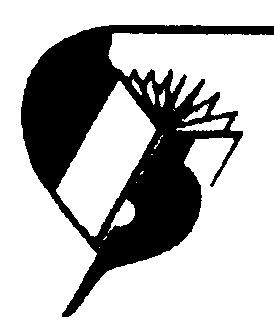 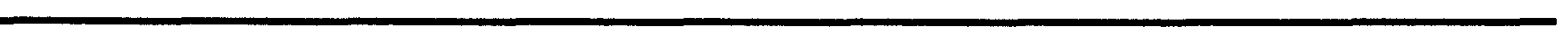 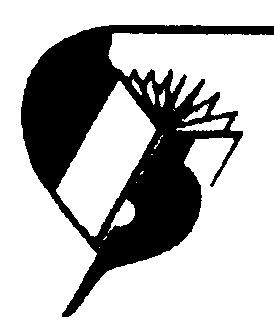 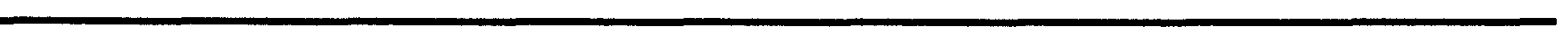 Профспілка працівників освіти і науки УкраїниСВІТЛОВОДСЬКА РАЙОННА ОРГАНІЗАЦІЯ ПРОФСПІЛКИ  __________________________________________________________________П Р Е З И Д І Я            03.03.2014 р.               Постанова                    №П-43-2м. Світловодськ Присутні:всі члени президіїПро  підсумки проведення огляду-конкурсуна кращу первинну профспілкову організацію	На виконання постанови Президії районної організації профспілки працівників освіти і науки  України від  10 січня 2014 року № П-41-1 «Про участь у обласному огляді-конкурсі на кращу первинну профспілкову організацію, присвяченого 75-річчю утворення обласної організації профспілки працівників освіти і науки України»  та   з метою визначення  позитивної роботи профспілкових комітетів з інформованості членів профспілки про діяльність профспілки України всіх рівнів та за висновками членів районного журі конкурсу,-ПОСТАНОВЛЯЄ:Визнати переможцем  районного огляду-конкурсу на кращу первинну  профспілкову організацію -  профспілкову організацію Глинської загальноосвітньої  школи I-III ступенів .До 10 квітня 2014 року подати матеріали переможця на розгляд президії Кіровоградського  обласного комітету профспілки для участі в обласному огляді-конкурсі. Висвітлити матеріали переможця огляду-конкурсу на сторінках газети « Вісті Світловодщини».Нагородити Дипломом I ступеня  районної організації профспілки профспілкову організацію Глинської загальноосвітньої  школи I-III ступенів .Нагородити Грамотами  районної організації  профспілки профспілкову організацію Миронівської загальнооїсвітньої школи I-II ступенів та Озерського навчально – виховного комплексу  « Загальноосвітня школа I-III ступенів – дошкільний навчальний заклад»  за участь у конкурсі.Бухгалтеру РК профспілки Чумак А.Ф. забезпечити своєчасне фінансування.Контроль за виконанням даної постанови залишаю за собою.Голова РО                                                                       Н.РЯБЧУН.